е   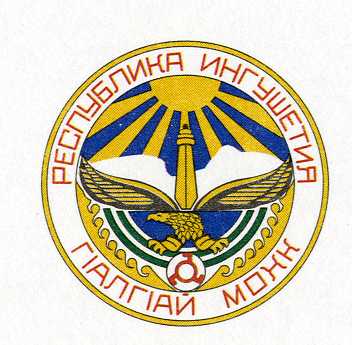 ЗАСЕДАНИЕитоговой коллегии Министерства по внешним связям, национальной политике, печати и информации Республики Ингушетия11.00	            		                                                               13 апреля 2021 г.г. Магас		        				ПРОГРАММА:10:45-11:00РегистрацияЗАСЕДАНИЕ ИТОГОВОЙ КОЛЛЕГИИ11:00-11:10Приветственное слово Руководителя Администрации Главы и Правительства РИ Оздоева Джамбулата ЭдалгиреевичаПриветственное слово Руководителя Администрации Главы и Правительства РИ Оздоева Джамбулата ЭдалгиреевичаВыступления:11:10-11:50Доклад «Об итогах работы Министерства по внешним связям, национальной политике, печати и информации Республики Ингушетия за 2020 г. и задачах на 2021 г.:- Волков Р.Ш. – и.о. министра по внешним связям, национальной политике, печати и информации РИ (регламент – до 10 мин.); - Мизиев Р.И. – заместитель министра по внешним связям, национальной политике, печати и информации РИ (регламент – до 20 мин.); - Паров Г.С. – заместитель министра по внешним связям, национальной политике, печати и информации  РИ (регламент – до 20 мин.).11:50-12:00Доклад «Об итогах работы ГАУ Редакция газеты «Сердало» за 2020 г.  Курскиева Хадижат  Абдрахмановна – главный редактор газеты «Сердало»12:00-12.15Награждение12:15-12:35 Обсуждение проекта решения, подведение итогов работы заседания Волков Руслан Ширинсултанович – и.о. министра по внешним связям, национальной политике, печати и информации РИ12:35-12:40 Заключительное слово Руководителя Администрации Главы и Правительства РИ Оздоева 
Джамбулата Эдалгиреевича12:40-12:45      Заключительное слово главного федерального инспектора по Республике Ингушетия ГончароваСергея Валериевича